.Begin dance after 16 counts(1-8) Cross-Rock Recover, Side Triple, Cross-Rock Recover, Side Triple (12:00)(9-16)	 Box Step, Press, Recover, Back, Heel, Ball, Step (12:00)(17-24) 1/4 Pivot, Cross, ¼, Back w/Touch, Step, 1/2, Coaster (6:00)(25-32) Step, Paddle Turn x3, Cross Samba x2 (6:00)Counts 2-4 make a full turnRestart is on wall 8 after count 28 - facing 6:00 wallTag happens on wall 9 after count 20 (knee pop)Restart the danceNote: Dance will end on wall 12 – dance first 28 counts then repeat tag to end(For styling bring both hands to center of chest and break open as if you’re ripping your heart with a little attitude and a smile on counts &4 of the tag/ending)Contact: Oneraddj@gmail.comLast Update - 9th March 2018A Little Heartbreaker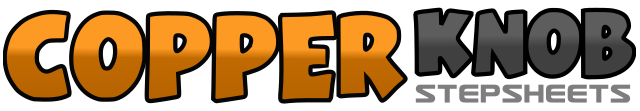 .......Count:32Wall:2Level:Easy Intermediate.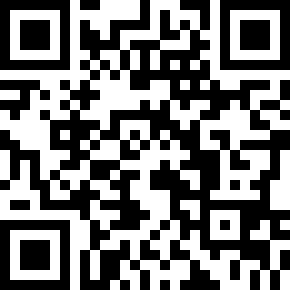 Choreographer:Rick Dominguez (USA) - February 2018Rick Dominguez (USA) - February 2018Rick Dominguez (USA) - February 2018Rick Dominguez (USA) - February 2018Rick Dominguez (USA) - February 2018.Music:Heartbreaker - Parmalee : (Album: 27861)Heartbreaker - Parmalee : (Album: 27861)Heartbreaker - Parmalee : (Album: 27861)Heartbreaker - Parmalee : (Album: 27861)Heartbreaker - Parmalee : (Album: 27861)........1, 2Cross L over R, Recover back on R,3&4Step L to left side, Step R next to L, Step L to left side.5, 6Cross R over L, Recover back on L7&8Step R to right side, Step L next to R, Step R to right side.1, 2Cross L over R, Step R back3, 4Step L to left side, Step R forward5, 6&Press L forward, Recover back on R, Step L next to R7&8Touch R heel forward, Step R next to L, Step L forward1, 2Step R forward, Turn 1/4 left as you shift weight to L (9:00)3&4Cross R over L, Turn 1/4 right as you step L back, Step R back as you pop L knee up (12:00)5, 6Step L forward, Turn 1/2 left as you step R back (6:00)7&8Step L back, Step R next to L, Step L forward1Step R forward2Turn 1/3 right as you point L to left side (10:00)3Turn 1/3 right as you point L to left side (2:00)4Turn 1/3 right as you point L to left side (6:00)5&6Cross L over R, Step R to right side, Step L diagonally forward.7&8Cross R over L, step L to left side, step R diagonally forward.1-3Walk forward x3 L, R, L (strut for styling)&4Step R out, Step L out